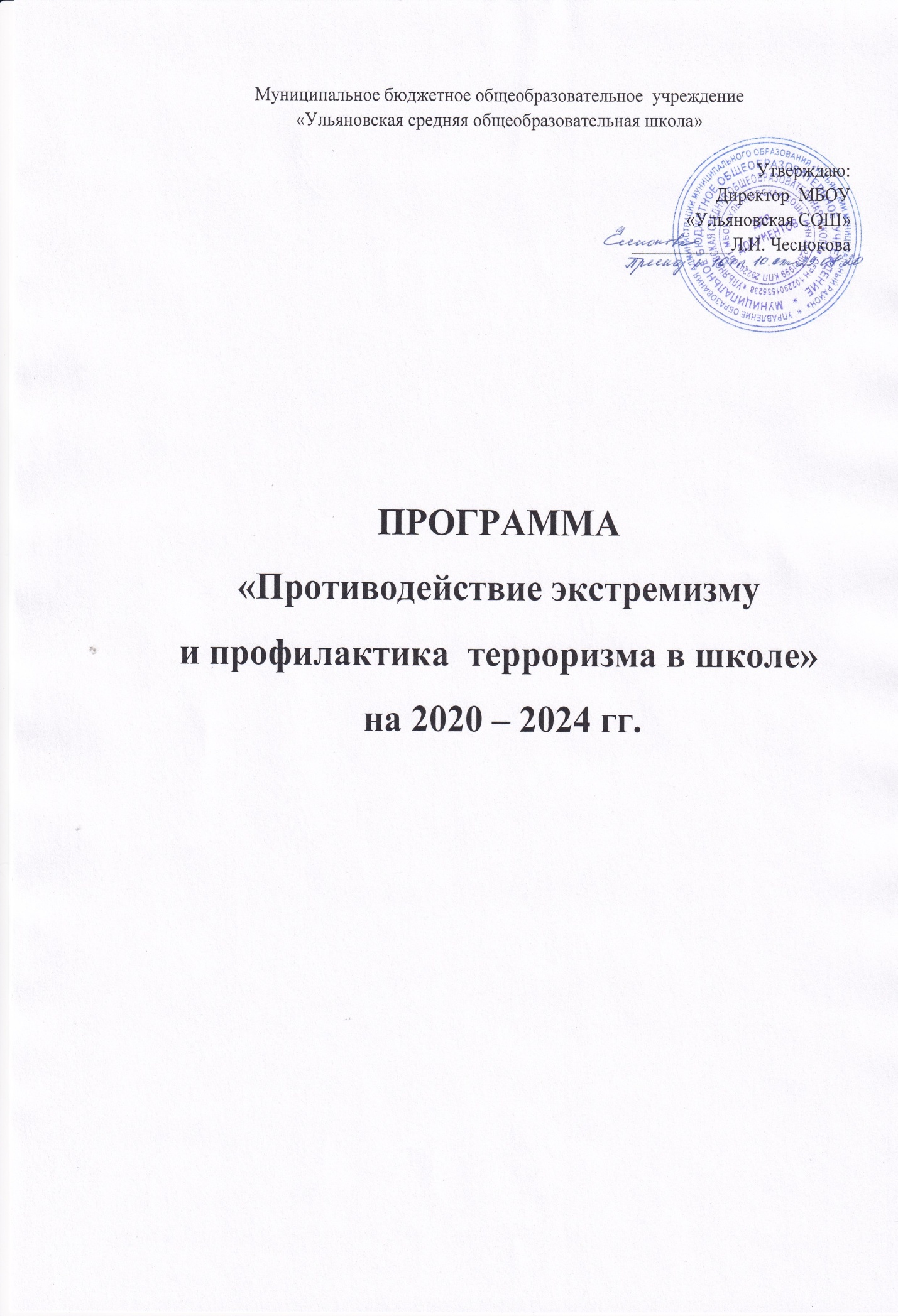 Программа«Противодействие экстремизму и профилактика терроризма в школе»Паспорт программыХарактеристика проблемы, на решение которой направлена Программа   Угроза распространения экстремизма и терроризма  продолжает оставаться одним из основных факторов, дестабилизирующих общественно- политическую обстановку в Российской  Федерации. Формирование негативного отношения к таким опасным явлениям в обществе, как  экстремизм и терроризм, является комплексной задачей, требующей скоординированных усилий органов государственной власти всех уровней с общественными организациями и объединениями, религиозными структурами, другими институтами гражданского общества и отдельными гражданами. В последнее время активизировалась деятельность асоциальных молодежных организаций, спекулирующих на идеях национального возрождения и провоцирующих рост преступных акций, нарушения общественного порядка на этнорелигиозной, политической почве. Это приводит к социальной напряженности и ведет к усилению экстремистских проявлений. Молодежь может быть  вовлечена в деятельность экстремистских организаций через Интернет, где они могут столкнуться с водным контентом. Проблема толерантности актуальна для нашего многонационального населения страны. Поэтому в школе  возникла необходимость подготовки программы по профилактике экстремистской и террористической деятельности и последующей ее  реализации.  Программа направлена на укрепление в школе толерантной среды на основе принципов мультикультурализма, ценностей многонационального российского общества, соблюдения прав и свобод человека, поддержание межнационального мира и согласия. Она призвана укрепить основы и методы процесса  формирования толерантного сознания и поведения обучающихся МБОУ «Ульяновская СОШ». Реальными механизмами ее осуществления являются комплексные меры, направленные на развитие гражданского общества, воспитание гражданской солидарности, патриотизма и интернационализма, поддержание мира и согласия, противодействие любым проявлением  экстремизма и терроризма.  Толерантность  должна пониматься не просто как терпимое отношение к чему-то иному , отличающемуся от привычного нам. Толерантность предполагает не только понимание, но и принятие того факта, что окружающий мир и населяющие его народы очень разнообразны. При этом каждый этнос уникален и неповторим. Только признание  этнического и религиозного многообразия, понимание и уважение культурных особенностей, присущих представителям других народов и религий, в сочетании с демократическими ценностями  гражданского общества могут содействовать созданию подлинно толерантной атмосферы нашей школы.   Программа нацелена на последовательное внедрение методов обучения культуре межэтнического общения; на распространение инновационных образовательных технологий, способствующих  преодолению границ этнокультурной изоляции и дистанции внутри школьного сообщества.  Приоритетное внимание уделяется  вопросам повышения уровня подготовки обучающихся в области межкультурной коммуникации.  Особое место в работе в данной сфере занимает профилактическая и пропагандистская работа, ориентированная на формирование  компетентных в  вопросах межкультурных отношений личностей, открытых к восприятию  «других», конструктивно относящихся к складывающемуся  в образовательном учреждении многообразию культурных, религиозных, языковых традиций, способных предупреждать  конфликты, возникающие на почве этнокультурных различий, или разрешать их ненасильственными  средствами.   В  школе немало делается  для того, чтобы сформировать у детей и молодежи установки на позитивное восприятие этнического и конфессионального многообразия, интерес к другим культурам, уважением присущих им ценностей, традиций, своеобразия образа жизни их представителей. Существующая система работы с обучающимися в значительной мере направлена на воспитание толерантного сознания и поведения, неприятие национализма, шовинизма  и экстремизма.  Вместе с тем,  система образования не обеспечивает всего комплекса мер, реализация которых могла бы эффективно формировать у школьников основы толерантного мировоззрения.    Программа «Противодействие экстремизму и профилактика терроризма в школе» призвана укрепить основы и систематизировать методы долгосрочного процесса формирования толерантного  сознания и поведения школьников.Цель  программы – организация антитеррористической  деятельности, противодействие  возможным  фактам  проявления  терроризма  и экстремизма, формирование  толерантной среды на основе ценностей многонационального российского общества,  общероссийской идентичности и культурного самосознания, принципов соблюдения прав и свобод  человека. Задачи программы:- воспитание культуры толерантности и межнационального  согласия;- достижение необходимого уровня правовой культуры обучающихся как основы толерантного сознания и поведения;- формирование в молодежной  среде мировоззрения и духовно-нравственной атмосферы, этнокультурного взаимоуважения, основанных на принципах уважения прав и свобод человека, стремления к межэтническому миру и согласию, готовности к диалогу;- общественное  осуждение  и пресечение на основе действующего законодательства любых проявлений дискриминации, насилия, расизма и экстремизма на национальной и конфессиональной  почве;- повышение уровня  межведомственного взаимодействия  по профилактике  терроризма и экстремизма;- проведение воспитательной, пропагандистской  работы с детьми и работниками школы, направленной на предотвращение  экстремистской и террористической  деятельности, воспитанию толерантности, культуры мира и межнационального  согласия в школьной среде;- использование Интернета в воспитательных и профилактических целях, размещение на сайте школы информации, направленной  на  формирование у молодежи чувства  патриотизма, гражданственности, а также  этнокультурного характера;- повышение занятости  молодежи во внеурочное время.Основными формами деятельности в рамках реализации программы являются:- проведение уроков и внеклассных мероприятий по воспитанию культуры толерантности, укреплению толерантности и профилактике экстремизма  и терроризма;- проведение уроков и внеклассных мероприятий по изучению, истории культуры, ценностей и традиций народов  России и мира;- проведение этнокультурных и межнациональных мероприятий и культурных акций в школе, участие в районных и городских мероприятиях и акциях;- организация тематических экскурсий в музеи, к памятникам  истории  и культуры.Механизм реализации целевой ПрограммыСроки и этапы реализации  ПрограммыПрограмма  рассчитана на поэтапную реализацию в течение 2020-2024 гг.I этап ( 2020-2021 уч. год).- разработка методологических, научно-методических и технологических основ конструктивного взаимодействия;- мониторинг реализации программы и создание системы контроля за выполнением ее  мероприятий;- широкое информирование участников образовательного процесса о целях, задачах и содержании программы через общешкольную конференцию, педагогический совет, родительский комитет, органы  ученического  самоуправления;- проведение запланированных мероприятий, выработка критериев оценки их эффективности.IIэтап ( 2021-2024 гг).- реализация системы мероприятий по гармонизации межкультурных, межэтнических и межконфессиональных  взаимодействий;- совершенствование системы контроля за выполнением мероприятий программы;- мониторинг   реализации  программы;- обобщение достигнутого опыта и оценка результатов реализации  программы.   Реальными механизмами осуществления Программы являются комплексные меры, направленные на развитие гражданского общества, воспитание гражданской солидарности, патриотизма и интернационализма, поддержание мира и согласия, противодействие любым проявлениям экстремизма, терроризма  и ксенофобии.   Основные мероприятия Программы:- последовательное обеспечение конституционных прав, гарантирующих равенство обучающихся любой расы и национальности, а также свободу вероисповедания;- утверждение общероссийских гражданских и историко-культурных ценностей, поддержание российского  патриотизма и многокультурной природы российского  государства и российского народа как гражданской нации;- последовательное и повсеместное пресечение проповеди нетерпимости и насилия;- утверждение в школе концепции многокультурности и многоукладности  российской жизни;- развитие воспитательной и просветительской работы с детьми  и родителями о принципах поведения в вопросах веротерпимости и согласия, в том числе в отношениях с детьми и подростками;- реагирование на случаи проявления среди детей и молодежи негативных стереотипов, межэтнической розни и личностного унижения представителей других национальностей и расового  облика;- пресечение деятельности и запрещение символики экстремистских групп и организаций в школе;- индивидуальная работа с теми, кто вовлечен в деятельность подобных групп или разделяет подобные взгляды;- расширение для школьников экскурсионной и туристической деятельности  для углубления знаний о  стране и народах;-развитие творчества на основе различных народных традиций и культурного наследия, а также создание современных мультимедийных продуктов о культурном многообразии России.НаименованиеПрограммыПротиводействие экстремизму и профилактика терроризма в школеРазработчикиПрограммы  МБОУ «Ульяновская СОШ»ОбоснованиенеобходимостипринятияПрограммыЦелесообразность принятия данной Программы обусловлена последовательным внедрением методов обучения культуре межэтнического общения и направлена на распространение инновационных образовательных технологий, способствующих преодолению границ этнокультурной изоляции и дистанции внутри школьного сообществаЦельПрограммыОрганизация антитеррористической  деятельности, противодействие возможным фактам проявления терроризма и экстремизма, формирование  толерантной среды на основе ценностей многонационального российского общества, общероссийской  гражданской идентичности и культурного самосознания, принципов соблюдения прав и свобод человекаЗадачиПрограммы- Воспитание  культуры толерантности  и межнационального согласия.- Достижение  необходимого уровня правовой культуры учащихся как основы  толерантного сознания и поведения.- Формирование в молодежной среде мировоззрения и духовно-нравственной атмосферы этнокультурного взаимоуважения, основанных на принципах уважения прав и свобод человека, стремления к межэтническому миру и согласию, готовности к диалогу.- Общественное осуждение и пресечение на основе действующего законодательства любых проявлений дискриминации, насилия, расизма и экстремизма на национальной и конфессиональной почве.- Повышение уровня межведомственного взаимодействия по профилактике терроризма  и экстремизма.- Проведение воспитательной, пропагандистской работы с детьми и работниками школы, направленной на предотвращение экстремистской и террористической деятельности, воспитанию толерантности, культуры мира и межнационального согласия в школьной среде.- Использование интернета в воспитательных и профилактических целях, размещение на сайте школы информации, направленной на формирование у молодежи чувства патриотизма, гражданственности, а также этнокультурного характера.- Организация волонтерского движения по реализации  мероприятий, противодействующих молодежному экстремизму.- Повышение уровня занятости молодежи во внеурочное время. СрокиреализацииПрограммы2020-2024гг.Ожидаемыерезультатыот реализацииПрограммы- Укрепление и культивирование в молодежной среде атмосферы межэтнического согласия и толерантности.-Препятствование созданию и деятельности националистических экстремистских   молодежных группировок.- Противодействие проникновению в общественное сознание идей религиозного фундаментализма, экстремизма и нетерпимости.- Совершенствование  форм и методов работы по профилактике проявлений ксенофобии, национальной и расовой нетерпимости, противодействию этнической дискриминации.- Повышение уровня компетентности обучающихся образовательного учреждения в вопросах миграционной и национальной политики, способах формирования  толерантной среды и противодействия экстремизму.- Создание эффективной системы правовых, организационных и идеологических механизмов противодействия экстремизму, этнической и религиозной нетерпимости.ИсточникифинансированияНе предусмотреныОжидаемыеконечныерезультатыреализацииПрограммы(показателисоциально-экономическойактивности)- Увеличение обучающихся, охваченных программами по воспитанию толерантности.- Увеличение доли молодежи – участников мероприятий, направленных на профилактику проявлений ксенофобии и экстремизма, терроризма.- Увеличение числа социально значимых проектов (акций, направленных на развитие межэтнической и межконфессиональной толерантности).